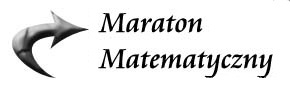 Miejscowość i dataZgłoszeniedoMaratonu Matematycznegow roku 20201.Dane szkoły*2.1 Dane zgłaszanej I drużyny*2.2 Dane II zgłaszanej drużyny (wypełnić tylko w wypadku zgłaszania dwóch drużyn)*3. Wyniki osiągnięte przez drużyny (nie wypełniać!)*Należy wypełnić komputerowo i wysłać na adres: maratonmat@op.plNazwaMiastoUlicaKod pocztowy-Telefone-mailNauczyciel/e przygotowującyL.p.ImięNazwiskoKlasa1.2.3.4.5.6.L.p.ImięNazwiskoKlasa1.2.3.4.5.6.Uzyskany wynikKlasa IKlasa IIKlasa IIIZajęte miejsceI drużynaII drużyna